Задание для дистанционного обучения на период с 14.12.2022г.-18.12.2022г.Отделение «Живопись»Класс 1"А"(Живопись)- классный руководитель Жукова Ия Юрьевна Класс 1"А"(Живопись)- классный руководитель Жукова Ия Юрьевна Класс 1"А"(Живопись)- классный руководитель Жукова Ия Юрьевна Класс 1"А"(Живопись)- классный руководитель Жукова Ия Юрьевна ПредметЗаданиеФИО преподавателяКонтактыРисунокПродолжение работы над натюрмортом из 2-х предметов (кувшин и яблоко, кастрюля и груша и т.д.) – формат АЗ, простой карандаш. Работа в тоне, передача тональных отношений.Зарисовки предметов бытаХаричева Ирина Игоревна 89107285181Вайберс 8.30 до 11.05ЖивописьЭтюд простых по форме предметов быта: кастрюля, кружка, бидон, термос, чайник, 3 предмета. Светлые предметы на тёмном фоне. Формат А4 (альбомный лист), гуашь. Компоновка, рисунок под живопись, работа цветом (Цветовые и тональные отношения, выявление объёма средствами живописи).Жукова Ия Юрьевна 89517021509ВайберПрисылать фото этапов работыС 9.00 до 13.00КомпозицияПродолжение работы в цвете над композицией «Зимние праздники», гуашьЖукова Ия Юрьевна 89517021509ВайберПрисылать фото этапов работыС 9.00 до 13.00История ИскусствПарковая архитектура. Парковые стили.Гражданская. Индустриальная. Оборонительная архитектура. Попова Елена Петровнаkubok.2016@mail.ruСкульптура Работа с твёрдыми материалами. Резьба по мылу «Мир животных». Стилизация. Декоративная скульптура.Сомхишвили А.В.Фото этапов работы присылать сюда:https://vk.com/id238603599Класс 1"Б" и 1 «Д» (Живопись) - классный руководитель Потапов Сергей Егорович Класс 1"Б" и 1 «Д» (Живопись) - классный руководитель Потапов Сергей Егорович Класс 1"Б" и 1 «Д» (Живопись) - классный руководитель Потапов Сергей Егорович Класс 1"Б" и 1 «Д» (Живопись) - классный руководитель Потапов Сергей Егорович РисунокРисунки отдельных бытовых предметов со сквозной прорисовкой Формат А32 предметаПотапов С.Е.89517048473ЖивописьЭтюд отдельных предметов. Выявление формы цветом. Формат А3 2 предметаМатериал- гуашьПотапов С.Е.89517048473КомпозицияПродолжение работы над композицией с фигурой человека. Создать состояние и обстановку, в которой находится человекФормат А3, гуашьПотапов С.Е.89517048473Беседы об искусствеПарковая архитектура. Парковые стили.Гражданская. Индустриальная. Оборонительная архитектура.Попова Е.П. kubok.2016@mail.ru89611396723Viber WhatsAppСкульптураРабота с твёрдыми материалами. Резьба по мылу «Мир животных». Стилизация. Декоративная скульптура.Сомхишвили А.В.Фото этапов работы присылать сюда:https://vk.com/id238603599ЦветоведениеНаписать зимний пейзаж. Цветом передать состояние зимы. Формат А-4Потапов С.Е.89517048473Класс 1"В" (Живопись) - классный руководитель Козикова Вера АнатольевнаКласс 1"В" (Живопись) - классный руководитель Козикова Вера АнатольевнаКласс 1"В" (Живопись) - классный руководитель Козикова Вера АнатольевнаКласс 1"В" (Живопись) - классный руководитель Козикова Вера АнатольевнаРисунокВыполнить 5 набросков предметов мягким карандашом на формате А4Козикова В.А.89206625223Viber WhatsAppЖивописьПродолжение работы над этюдом натюрморта, состоящего из одного предмета простой формы и двух драпировок. Формат А3Козикова В.А.89206625223Viber WhatsAppКомпозицияПродолжение работы над тремя эскизами карандашом на тему: «Зимние каникулы» Козикова В.А.89206625223Viber WhatsAppБеседы об искусствеПарковая архитектура. Парковые стили.Гражданская. Индустриальная. Оборонительная архитектура.Попова Е.П.89611396723Viber WhatsAppСкульптураРабота с твёрдыми материалами. Резьба по мылу «Мир животных». Стилизация. Декоративная скульптура.Сомхишвили А.В.Фото этапов работы присылать сюда:https://vk.com/id238603599Класс 1"Г"(Живопись)- классный руководитель Русецкий Геннадий Борисович Класс 1"Г"(Живопись)- классный руководитель Русецкий Геннадий Борисович Класс 1"Г"(Живопись)- классный руководитель Русецкий Геннадий Борисович Класс 1"Г"(Живопись)- классный руководитель Русецкий Геннадий Борисович РисунокЛинейно-конструктивные зарисовки предметов прямоугольной формы /5шт./ А4Русецкий Геннадий Борисович8-904-366-11-78ViberWhatsAppЖивописьЭтюды фруктов и овощей с фоном /3шт./ А4Русецкий Геннадий Борисович8-904-366-11-78ViberWhatsAppКомпозицияПродолжение работы над композицией «Рождество»Русецкий Геннадий Борисович8-904-366-11-78ViberWhatsAppБеседы об искусствеПарковая архитектура. Парковые стили.Гражданская. Индустриальная. Оборонительная архитектура. ПоповаЕленаПетровна8-961-139-67-23kubok.2016@mail.ruСкульптура Работа с твёрдыми материалами. Резьба по мылу «Мир животных». Стилизация. Декоративная скульптура.Сомхишвили А.В.Фото этапов работы присылать сюда:https://vk.com/id238603599Класс 2 "А"(Живопись)- классный руководитель Пшеничникова Э.А.Класс 2 "А"(Живопись)- классный руководитель Пшеничникова Э.А.Класс 2 "А"(Живопись)- классный руководитель Пшеничникова Э.А.Класс 2 "А"(Живопись)- классный руководитель Пшеничникова Э.А.ПредметЗаданиеФИО преподавателяЖивописьПродолжение работы над натюрмортом в желто-синей контрастной гамме по фото. Подготовка работ к просмотру.Пшеничникова Эльвира Александровна89038925052 (Беседа в Вайбере)Электронная почта:elvira.pshenichnickova@yandex.ruКомпозицияПродолжение работы над темой "Спорт" в цвете. Подготовка работ к просмотруПшеничникова Эльвира Александровна89038925052 (Беседа в Вайбере)Электронная почта:elvira.pshenichnickova@yandex.ruРисунокВыполнение натюрморта из 2-3х крупногабаритных предметов (не сложных по форме)Продолжение работыЗарисовка предметов бытаХаричева Ирина Игоревна89107285181(Вайбер)С 08.30-11.05История искусствАмарнский период XIV в. до н.э.Историческая справка. Архитектура и скульптура Амарнского периода.Попова Елена Петровнаkubok.2016@mail.ruСкульптураОднофигурная композиция «Животное» (ведет себя как человек) Сказки,мифы,современные произведения (например, «Зверополис»). На каркасе, пластилин.Сомхишвили Анна Васильевнаhttp://vk.com/id238603599Класс 2 "Б"(Живопись) - классный руководитель Пшеничникова Э.А.Класс 2 "Б"(Живопись) - классный руководитель Пшеничникова Э.А.Класс 2 "Б"(Живопись) - классный руководитель Пшеничникова Э.А.Класс 2 "Б"(Живопись) - классный руководитель Пшеничникова Э.А.ПредметЗаданиеФИО преподавателяСсылка для связи с преподавателемЖивописьПродолжение работы над натюрмортом в желто-синей контрастной гамме по фото. Подготовка работ к просмотру.Пшеничникова Эльвира Александровна89038925052 (Беседа в Вайбере)Электронная почта:elvira.pshenichnickova@yandex.ruКомпозицияПродолжение работы над темой "Спорт" в цвете. Подготовка работ к просмотруПшеничникова Эльвира Александровна89038925052 (Беседа в Вайбере)Электронная почта:elvira.pshenichnickova@yandex.ruРисунокНатюрморт из 3-х бытовых предметов. Выполнить линейно-конструктивное построение натюрморта.Образцы работ будут выложены в группу классным руководителемПшеничникова Эльвира Александровна89038925052 (Беседа в Вайбере)Электронная почта:elvira.pshenichnickova@yandex.ruИстория искусствАмарнский период XIV в. до н.э.Историческая справка. Архитектура и скульптура Амарнского периода.Попова Елена Петровнаkubok.2016@mail.ruСкульптураОднофигурная композиция «Животное» (ведет себя как человек) Сказки, мифы, современные произведения (например, «Зверополис»). На каркасе, пластилин.СомхишвилиАнна Васильевнаhttp://vk.com/id238603599Класс 2 "В"(Живопись) - классный руководитель Шкурат А.В.Класс 2 "В"(Живопись) - классный руководитель Шкурат А.В.Класс 2 "В"(Живопись) - классный руководитель Шкурат А.В.Класс 2 "В"(Живопись) - классный руководитель Шкурат А.В.РисунокРисунок композиции из трёх бытовых предметов. Добавить в композицию натюрморта стакан с чаем.Шкурат А.В.veverzeyevo-op@yandex.ruЖивописьДве куклы или игрушки на цветном фоне. Добавить в композицию натюрморта стакан с чаем.Шкурат А.В.veverzeyevo-op@yandex.ruКомпозицияЦветоведениеЭскизы замка Кощея и домика Дюймовочки. Продолжение работы.Цвета мрачные и весёлые.Шкурат А.В.veverzeyevo-op@yandex.ruСкульптураСказочное животное.Сомхишвили А.В.http://vk.com/id238603599Беседы об искусстве.Амарнский период XIV в. до н.э.Историческая справка. Архитектура и скульптура Амарнского периода.Попова Е.П.kubok.2016@mail.ruКласс 2 "Е"(Живопись) - классный руководитель Русецкий Г.Б.Класс 2 "Е"(Живопись) - классный руководитель Русецкий Г.Б.Класс 2 "Е"(Живопись) - классный руководитель Русецкий Г.Б.Класс 2 "Е"(Живопись) - классный руководитель Русецкий Г.Б.РисунокНаброски и зарисовки предметов быта /10шт./А4, А3Русецкий ГеннадийБорисович8-904-366-11-78ViberWhatsAppГотовые задания присылать с 9.00 до14.00ЖивописьЭтюд простого натюрморта/2-3 предмета/ акварель, А3Русецкий ГеннадийБорисович8-904-366-11-78ViberWhatsAppГотовые задания присылать с 9.00 до14.00КомпозицияЭскизы и цветовое решениеКомпозиции на тему «Рождество»Русецкий ГеннадийБорисович8-904-366-11-78ViberWhatsAppГотовые задания присылать с 9.00 до14.00История искусствАмарнский период XIV в. до н.э.Историческая справка. Архитектура и скульптура Амарнского периода.Попова Елена Петровнаkubok.2016@mail.ruСкульптура Сказочный персонаж /животное в образе человека/Сомхишвили А.В.http://vk.com/id238603599Класс 3 "А"(Живопись) - классный руководитель Болотина Лариса НиколаевнаКласс 3 "А"(Живопись) - классный руководитель Болотина Лариса НиколаевнаКласс 3 "А"(Живопись) - классный руководитель Болотина Лариса НиколаевнаКласс 3 "А"(Живопись) - классный руководитель Болотина Лариса НиколаевнаРисунокЗарисовки фигуры человека   в положении стоя.Формат А3, тон. бум. для пастели, мягкие материалы(сангина, сепия, уголь, мел)Болотина Л.Н.С.т. 8 952 994 82 25 Viber, Эл.почта:bolotina.larica@yandex.ruЖивописьНовогодний натюрморт.  Формат А3, гуашь.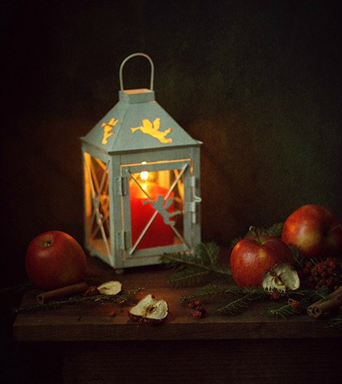 Болотина Л.Н.С.т. 8 952 994 82 25 Viber, Эл.почта:bolotina.larica@yandex.ruКомпозицияПродолжение работы над композицией «Великие физики-ученые Курчатов и Александров». Формат А2, гуашь, графические, мягкие материалыБолотина Л.Н.С.т. 8 952 994 82 25 Viber, Эл.почта:bolotina.larica@yandex.ruИстория искусств1.	Посмотреть фильм Паолы Волковой из серии «Мост над бездной» - «Сандро Боттичелли. «Весна»».Сделать запись в тетради по фильму ответив на вопросыА) История создания картиныБ) Особенности композиции произведения «Весна» Сандро Боттичелли. объём – не менее половины страницы, не более страницы2.	Учить «Искусство эпохи Возрождение в Италии»: теорию и произведения.https://iya-zhuckowa.jimdofree.com3.	Детям, имеющим долги за предыдущие темы (Искусство Византии, Искусство Средних веков) подготовиться https://iya-zhuckowa.jimdofree.comи пройти тест, обязательно указав фамилию и класс.https://onlinetestpad.com/7luf6tik4b6bgЖукова Ия ЮрьевнаПрисылаем фото записей, подписанные – фамилия, имя, класснаВайбер 89517021509С 9.00 до 13.00СкульптураКруглая скульптура «Такие разные профессии».Выбрать профессию человека, сделать эскиз в материале (высота эскиза 7-8 см). Определить в эскизе основное движение, пропорции, характер.Выполнение каркаса из проволоки. Высота итоговой скульптуры - 20-25 см.Работа на каркасе, набор масс.Семченкова Мария ИгоревнаФото этапов работы присылать на электронную почту преподавателюmatilda1409@mail.ru или в вкhttps://vk.com/id582474258Класс 3 "В"(Живопись) - классный руководитель Болотина Лариса НиколаевнаКласс 3 "В"(Живопись) - классный руководитель Болотина Лариса НиколаевнаКласс 3 "В"(Живопись) - классный руководитель Болотина Лариса НиколаевнаКласс 3 "В"(Живопись) - классный руководитель Болотина Лариса НиколаевнаРисунокЗарисовки фигуры человека  Формат А3, тон. бум. для пастели , мягкие материалы( сангина, сепия, уголь, мел)Болотина Л.Н.С.т. 8 952 994 82 25 Viber, Эл.почта:bolotina.larica@yandex.ruЖивописьНовогодний натюрморт.  Формат А3, гуашь.Болотина Л.Н.С.т. 8 952 994 82 25 Viber, Эл.почта:bolotina.larica@yandex.ruКомпозицияПродолжение работы над композицией «Великие физики-ученые Курчатов и Александров». Формат А2, гуашь, графические, мягкие материалыБолотина Л.Н.С.т. 8 952 994 82 25 Viber, Эл.почта:bolotina.larica@yandex.ruИстория искусствНаписать в тетрадь краткую биографию (на 1 страницу) ДжоттоКозикова Вера АнатольевнаТелефон 8 920 6625223, Viber, WhatsAppСкульптура Круглая скульптура «Такие разные профессии».Выбрать профессию человека, сделать эскиз в материале (высота эскиза 7-8 см). Определить в эскизе основное движение, пропорции, характер.Выполнение каркаса из проволоки. Высота итоговой скульптуры - 20-25 см.Работа на каркасе, набор масс.Семченкова Мария ИгоревнаФото этапов работы присылать на электронную почту преподавателюmatilda1409@mail.ru или в вкhttps://vk.com/id582474258Класс 3 "Г"(Живопись) - классный руководитель Семченкова Мария ИгоревнаКласс 3 "Г"(Живопись) - классный руководитель Семченкова Мария ИгоревнаКласс 3 "Г"(Живопись) - классный руководитель Семченкова Мария ИгоревнаКласс 3 "Г"(Живопись) - классный руководитель Семченкова Мария ИгоревнаРисунокБытовая зарисовка «Комнатные растения»Составить натюрморт из комнатного растения в горшке (можно несколько), драпировки и небольшого предмета. Формат А3Материал – карандаш, уголь, сангина, пастельВыполнить зарисовку комнатного растения. Гармонично закомпоновать изображение в листе, внимательно изучив предмет, передать пропорции, форму, проработать тоном объемПримеры: 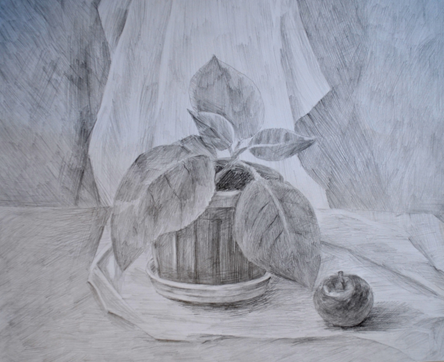 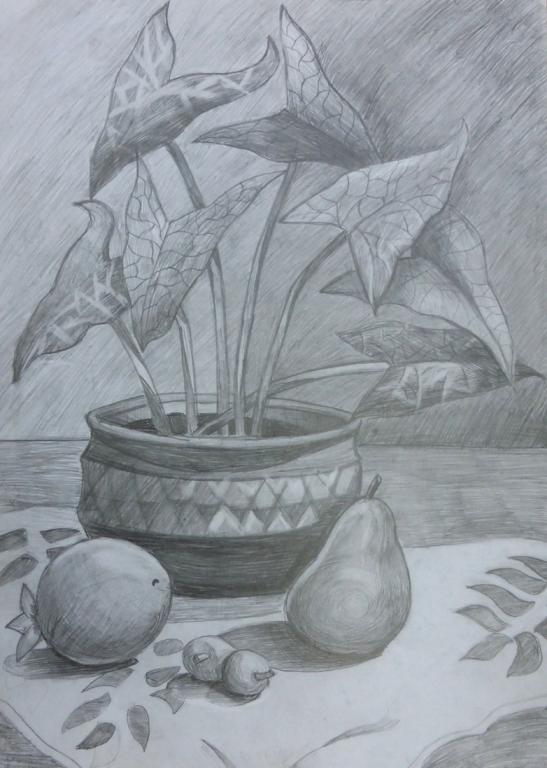 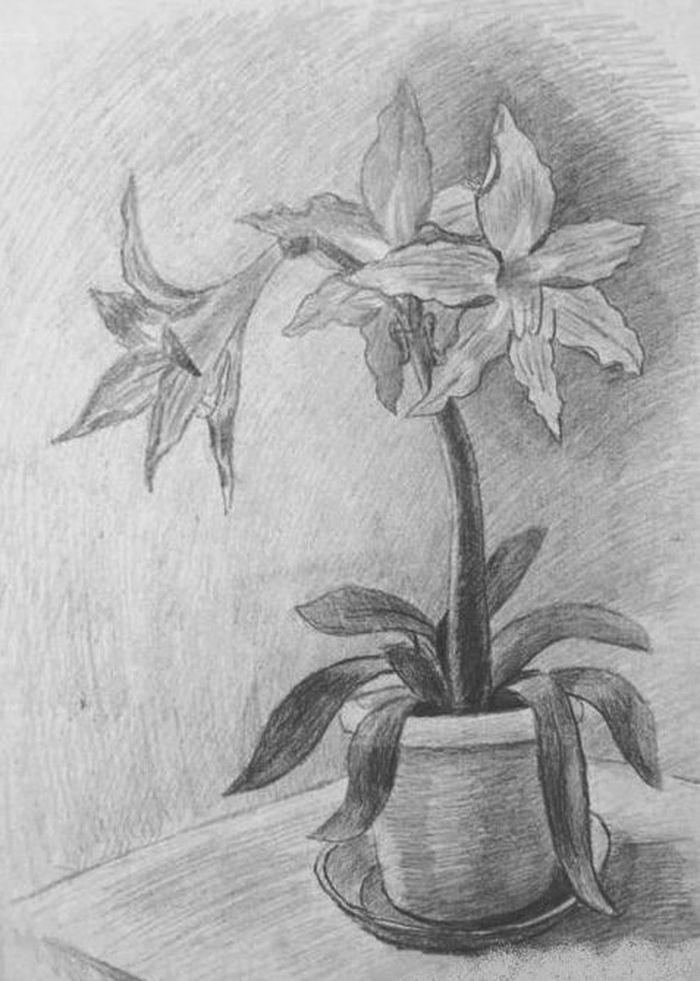 Семченкова М.И. Фото этапов работы присылать на электронную почту преподавателюmatilda1409@mail.ru или в вкhttps://vk.com/id582474258или по номеру телефона в вайберЖивописьПродолжение работы над этюдом несложного бытового натюрморта «Родом из детства» Формат А3Материал - гуашь, акварельВыполнение работы в цвете, передача объема цветом, пространства, материальности предметов.Семченкова М.И.Фото этапов работы присылать на электронную почту преподавателюmatilda1409@mail.ru или в вкhttps://vk.com/id582474258или по номеру телефона в вайберКомпозицияКомпозиция на тему «Великие советские физики И.Курчатов и А.П. Александров» Перенос эскиза на формат. Выполнение подготовительного рисунка.Формат – А2Материал- на выбор.Семченкова М.И.Фото этапов работы присылать на электронную почту преподавателюmatilda1409@mail.ru или в вкhttps://vk.com/id582474258или по номеру телефона в вайберИстория искусствПосмотреть фильм Паолы Волковой из серии «Мост над бездной» - «Сандро Боттичелли. «Весна»».Сделать запись в тетради по фильму ответив на вопросыА) История создания картиныБ) Особенности композиции произведения «Весна» Сандро Боттичелли. объём – не менее половины страницы, не более страницыУчить «Искусство эпохи Возрождение в Италии»: теорию и произведения.https://iya-zhuckowa.jimdofree.comДетям, имеющим долги за предыдущие темы (Искусство Византии, Искусство Средних веков) подготовиться https://iya-zhuckowa.jimdofree.comи пройти тест, обязательно указав фамилию и класс.https://onlinetestpad.com/7luf6tik4b6bgЖукова Ия Юрьевна Присылаем фото записей, подписанные – фамилия, имя, класснаВайбер89517021509С 9.00 до 13.00Скульптура Круглая скульптура «Такие разные профессии».Выбрать профессию человека, сделать эскиз в материале (высота эскиза 7-8 см). Определить в эскизе основное движение, пропорции, характер.Выполнение каркаса из проволоки. Высота итоговой скульптуры - 20-25 см.Работа на каркасе, набор масс.Семченкова М.И.Фото этапов работы присылать на электронную почту преподавателюmatilda1409@mail.ru или в вкhttps://vk.com/id582474258или по номеру телефона в вайберКласс 3 "Е"(Живопись) - классный руководитель Жукова И.Ю.Класс 3 "Е"(Живопись) - классный руководитель Жукова И.Ю.Класс 3 "Е"(Живопись) - классный руководитель Жукова И.Ю.Класс 3 "Е"(Живопись) - классный руководитель Жукова И.Ю.РисунокВыполнение упражнения «Этапы работы над натюрмортом» (6 этапов)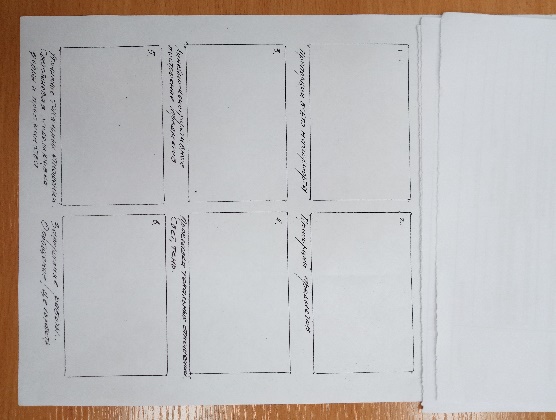 натюрморт брать последний по рисунку - с керосиновой лампой. Формат А3.Русецкий Геннадий БорисовичВайбер89043661178 Фото в хорошем качестве присылать с 9.00 до 13.00ЖивописьПродолжение работы над этюдом простого натюрморта, 3-4 предмета светлых по тону на фоне тёмных по тону драпировок, Формат А3, акварель. Компоновка, рисунок под живопись, работа цветом.Жукова Ия Юрьевна 89517021509ВайберПрисылать фото этапов работыС 9.00 до 13.00КомпозицияПродолжение работы в цвете над композицией «Школьная жизнь»Жукова Ия Юрьевна 89517021509ВайберПрисылать фото этапов работыС 9.00 до 13.00История искусствНаписать в тетрадь краткую биографию (на 1 страницу) МазаччоКозикова Вера Анатольевна Вайбер89206625223Скульптура Круглая скульптура «Такие разные профессии».Выбрать профессию человека, сделать эскиз в материале (высота эскиза 7-8 см). Определить в эскизе основное движение, пропорции, характер.Выполнение каркаса из проволоки. Высота итоговой скульптуры - 20-25 см.Работа на каркасе, набор масс.Семченкова Мария Игоревна Фото этапов работы присылать на электронную почту преподавателю matilda1409@mail.ru или в вк https://vk.com/id582474258Класс 4 "А"(Живопись) - классный руководитель Беспалова Марина ВладимировнаКласс 4 "А"(Живопись) - классный руководитель Беспалова Марина ВладимировнаКласс 4 "А"(Живопись) - классный руководитель Беспалова Марина ВладимировнаКласс 4 "А"(Живопись) - классный руководитель Беспалова Марина ВладимировнаРисунокВыполнение автопортрета с поворотом в три четверти. (Поставьте подсветку с боку, от себя) Задачи: определить композицию листа,  (формат А3). Передать основные пропорции и особенности головы,светотень основных объемов. Материалы на выбор: карандаш, уголь, сангина.Беспалова Марина ВладимировнаСвязь через сообщество Изучаем ИЗО https://vk.com/club90834521 или в беседе класса 4аЖивописьВыполнить копию натюрморта (любой на выбор)Формат А3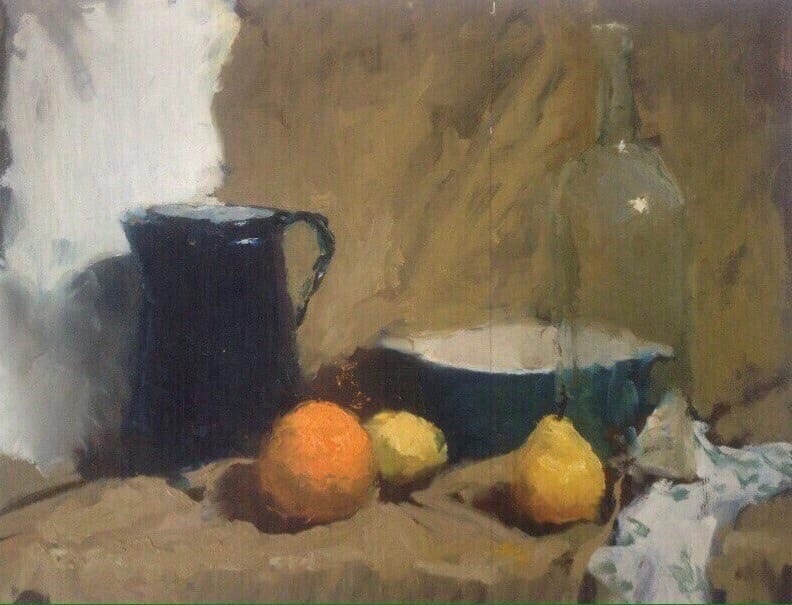 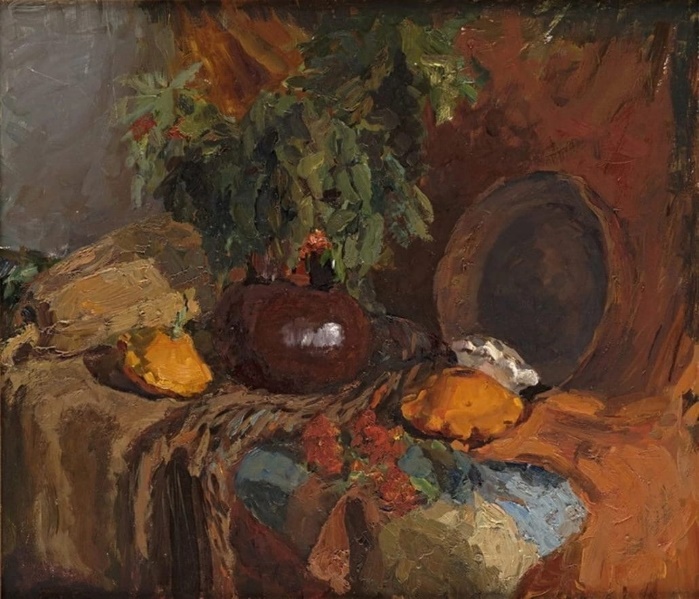 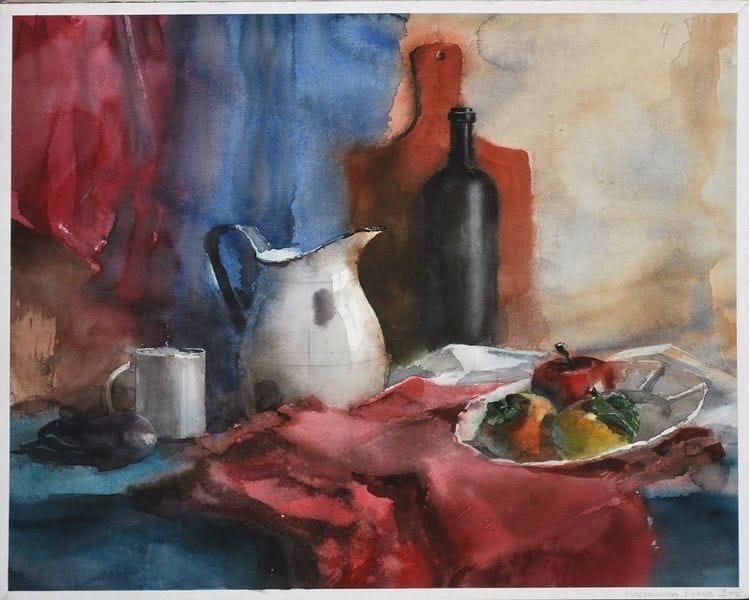 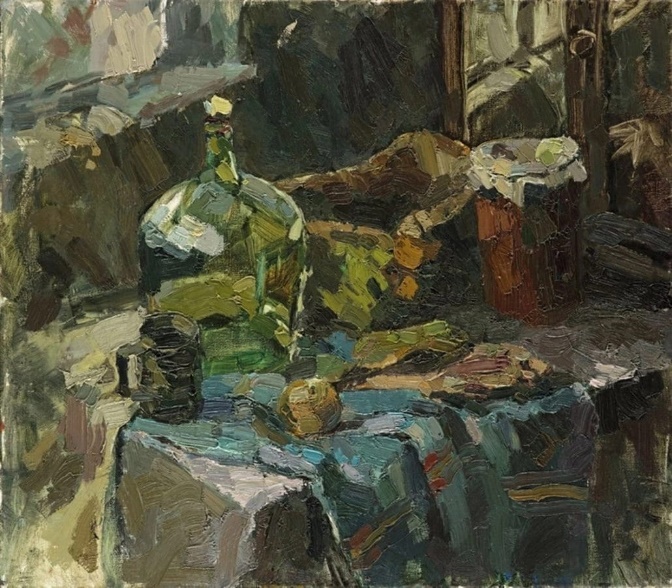 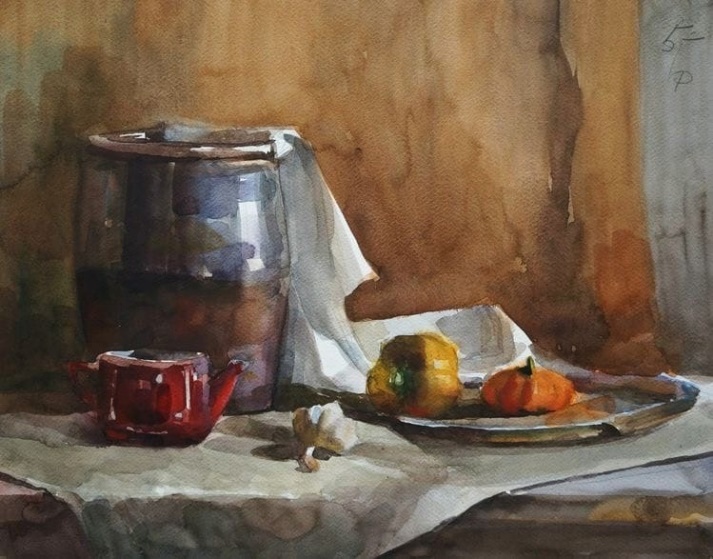 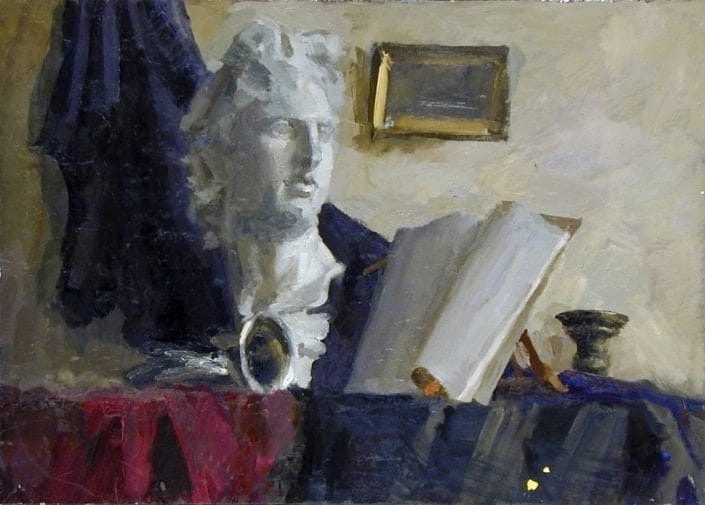 Яковлева Анна Вадимовнаhttps://vk.com/annayakovleva_artКомпозицияЭскизная графикаВыполнить перенос эскиза «Современные космические  технологии и наука», на формат Ф2, сделать первые цветовые раскладки.Выполнить эскизы на тему: «Современные космические  технологии и наука». Эскизы (около 3 штук) выполнить в цвете,  прислать на проверку, доработку и утверждение одно из них.Беспалова Марина ВладимировнаСвязь через сообщество Изучаем ИЗО https://vk.com/club90834521 или в беседе класса 4аИстория искусствНаписать конспект по теме: Творчество Рубенса и Рембрандт. Конспекты расположены на сайте по ссылке : https://sites.google.com/view/voqcfqn/главная-страницаВыполнить полугодовую контрольную работу, расположенную по ссылке: https://onlinetestpad.com/jygec45l3i3ecБеспалова Марина ВладимировнаСвязь через сообщество Изучаем ИЗО https://vk.com/club90834521 или в беседе класса 4аСкульптура3х фигурная композиция на тему: «С.Т. Коненков. Музей С.Т. Коненкова», отрисовать эскиз на формате А4, Эскизы (около 3 штук)  прислать фото на проверку, доработку и утверждение одно из них.Выполнить пластический этюд (на основе векторной фигуры)Сомхишвили А.В.http://vk.com/id238603599Класс 4 "Б"(Живопись) - классный руководитель Русецкий Антон ГеннадьевичКласс 4 "Б"(Живопись) - классный руководитель Русецкий Антон ГеннадьевичКласс 4 "Б"(Живопись) - классный руководитель Русецкий Антон ГеннадьевичКласс 4 "Б"(Живопись) - классный руководитель Русецкий Антон ГеннадьевичРисунокА4. Зарисовка «Одежда на вешалке»Русецкий А.Г.8 952 53 63 765ЖивописьА3 этюд фруктов (2-3 предмета)Русецкий А.Г.8 952 53 63 765КомпозицияА4. Зарисовка с низким горизонтом (например лёжа на кровати зарисовать угол комнаты от пола до потолка)Русецкий А.Г.8 952 53 63 765Скульптура3х фигурная композиция на тему: «С.Т. Коненков. Музей С.Т. Коненкова», отрисовать эскиз на формате А4. Эскизы (около 3 штук) прислать фото на проверку, доработку и утверждение одно из них.Выполнить пластический этюд (на основе векторной фигуры)Сомхишвили А.В.http://vk.com/id238603599История искусствСтиль Рококо. Общая характеристика. Выписать в тетрадь определения и общую характеристику. Записать основные сведения по художникам этого стиля: Фрагонар, Ф. Буше, А. Ватто и их картинам.Симоненкова Майя Вячеславовнаhttps://vk.com/id82179587Класс 4 "В"(Живопись) - классный руководитель Еленева Татьяна АлександровнаКласс 4 "В"(Живопись) - классный руководитель Еленева Татьяна АлександровнаКласс 4 "В"(Живопись) - классный руководитель Еленева Татьяна АлександровнаКласс 4 "В"(Живопись) - классный руководитель Еленева Татьяна АлександровнаРисунок«Автопортрет» А.3 –  карандаш. ¾ разворотКомпоновка изображения в формате. Точная передача портретного сходства, пропорций.Еленева Т.А.https://vk.com/club195791516ЖивописьТематический  натюрморт «Чаепитие», «Вкусный пирог» и тп. из 3-х предметов. Цветовая гамма на выбор. А.3 –  акварель.Постановка натюрморта. Построение. Определение больших цветовых отношений. Передача объема, материала предметов. Пространственные отношения.Еленева Т.А.https://vk.com/club195791516КомпозицияПродолжение работы над композицией «Великие ученые-физики». Работа над деталямиЕленева Т.А.https://vk.com/club195791516Эскизная графикаЭскиз на тему «Современные космические технологии и наука». Решение окончательного эскиза в тоне и цвете.Еленева Т.А.https://vk.com/club195791516История искусствНаписать конспект по теме: Творчество Рубенса и Рембрандт. Конспекты расположены на сайте по ссылке : https://sites.google.com/view/voqcfqn/главная-страницаВыполнить полугодовую контрольную работу, расположенную по ссылке: https://onlinetestpad.com/jygec45l3i3ecБеспалова Марина ВладимировнаСвязь через сообщество -  Изучаем ИЗО https://vk.com/club90834521 Информацию можно найти на моём сайте: https://sites.google.com/view/voqcfqn/главная-страницаСкульптура «С.Т. Коненков. Музей скульптуры С.Т. Коненкова».3-х фигурная композиция. 3 эскиза отрисовать А4. Прислать в личном сообщении в ВК фото эскизов на проверку, доработку и утверждение одного из них. Пластический этюд (на основе векторной фигуры)Сомхишвили А.В.https://vk.com/id238603599Класс 4 "Д"(Живопись) - классный руководитель Русецкий Антон ГеннадьевичКласс 4 "Д"(Живопись) - классный руководитель Русецкий Антон ГеннадьевичКласс 4 "Д"(Живопись) - классный руководитель Русецкий Антон ГеннадьевичКласс 4 "Д"(Живопись) - классный руководитель Русецкий Антон ГеннадьевичРисунокА4. Зарисовка «Одежда на вешалке»Русецкий А.Г.8 952 53 63 765ЖивописьА3 этюд фруктов (2-3 предмета)Русецкий А.Г.8 952 53 63 765Композиция3-4 фигурная композиция «Друзья» Перевод эскиза на формат А-2Барановский Юрий ИвановичВК id 623153637История искусствНаписать конспект по теме: Творчество Рубенса и Рембрандт. Конспекты расположены на сайте по ссылке: https://sites.google.com/view/voqcfqn/главная-страницаВыполнить полугодовую контрольную работу, расположенную по ссылке: https://onlinetestpad.com/jygec45l3i3ecБеспалова Марина ВладимировнаСвязь через сообщество -  Изучаем ИЗО https://vk.com/club90834521 Информацию можно найти на моём сайте: https://sites.google.com/view/voqcfqn/главная-страницаСкульптура Пластический этюд. «Семья». 3 фигуры.Размер до 10 см. пластилин.Сомхишвили А.В.https://vk.com/id238603599Класс 5 "А"(Живопись) - классный руководитель Семченкова Мария ИгоревнаКласс 5 "А"(Живопись) - классный руководитель Семченкова Мария ИгоревнаКласс 5 "А"(Живопись) - классный руководитель Семченкова Мария ИгоревнаКласс 5 "А"(Живопись) - классный руководитель Семченкова Мария ИгоревнаРисунокЗарисовка с натуры «Портрет».Формат А3Материал – карандаш, уголь, сангина, пастельВыполнить зарисовку поплечного портрета человека с натуры (или автопортрет через зеркало). Гармонично закомпоновать изображение в листе, внимательно изучив натуру, передать пропорции, характерные черты, форму, передать тоном объем основных частей. Семченкова М.И.Фото этапов работы присылать на электронную почту преподавателю matilda1409@mail.ru или в вк https://vk.com/id582474258или по номеру телефона в вайберЖивописьПродолжение работы над тематическим натюрмортом «Родом из детства».Формат А3Материал - гуашь, акварельПродолжение работы в цвете, передача объема, пространства, материальности.Семченкова М.И.Фото этапов работы присылать на электронную почту преподавателю matilda1409@mail.ru или в вк https://vk.com/id582474258или по номеру телефона в вайберКомпозицияКомпозиция на тему «Великие советские физики И.Курчатов и А.Александров» Перенос эскиза на формат. Работа на формате- подготовительный рисунок. Начало работы в материале.Формат – А2Материал- на выбор.Семченкова М.И.Фото этапов работы присылать на электронную почту преподавателю matilda1409@mail.ru или в вк https://vk.com/id582474258или по номеру телефона в вайберИстория искусствАрхитектура классицизма к.18-п.п.19 века. Найти видео, посмотреть.Изучить и записать в тетрадь общую характеристику.Симоненкова Майя Вячеславовнаhttps://vk.com/id82179587Класс 5 "Б"(Живопись) - классный руководитель Семченкова Мария ИгоревнаКласс 5 "Б"(Живопись) - классный руководитель Семченкова Мария ИгоревнаКласс 5 "Б"(Живопись) - классный руководитель Семченкова Мария ИгоревнаКласс 5 "Б"(Живопись) - классный руководитель Семченкова Мария ИгоревнаРисунокЗарисовка с натуры «Портрет».Формат А3Материал – карандаш, уголь, сангина, пастельВыполнить зарисовку поплечного портрета человека с натуры (или автопортрет через зеркало). Гармонично закомпоновать изображение в листе, внимательно изучив натуру, передать пропорции, характерные черты, форму, передать тоном объем основных частей. Семченкова М.И.Фото этапов работы присылать на электронную почту преподавателю matilda1409@mail.ru или в вк https://vk.com/id582474258или по номеру телефона в вайберЖивописьПродолжение работы над тематическим натюрмортом «Родом из детства».Формат А3Материал - гуашь, акварельПродолжение работы в цвете, передача объема, пространства, материальности.Семченкова М.И.Фото этапов работы присылать на электронную почту преподавателю matilda1409@mail.ru или в вк https://vk.com/id582474258или по номеру телефона в вайберКомпозицияКомпозиция на тему «Великие советские физики И.Курчатов и А.Александров» Перенос эскиза на формат. Работа на формате- подготовительный рисунок. Начало работы в материале.Формат – А2Материал- на выбор.Семченкова М.И.Фото этапов работы присылать на электронную почту преподавателю matilda1409@mail.ru или в вк https://vk.com/id582474258или по номеру телефона в вайберИстория искусствНаписать конспект по теме: Творчество Родена. Конспекты расположены на сайте по ссылке : https://sites.google.com/view/voqcfqn/главная-страницаВыполнить полугодовую контрольную работу, расположенную по ссылке: https://onlinetestpad.com/d7kr6b2oewzbeБеспалова М.В.Связь через сообщество -  Изучаем ИЗО https://vk.com/club90834521Информацию можно найти на моём сайте: https://sites.google.com/view/voqcfqn/главная-страницаКласс 5 "Г"(Живопись) - классный руководитель Болотина Лариса НиколаевнаКласс 5 "Г"(Живопись) - классный руководитель Болотина Лариса НиколаевнаКласс 5 "Г"(Живопись) - классный руководитель Болотина Лариса НиколаевнаКласс 5 "Г"(Живопись) - классный руководитель Болотина Лариса НиколаевнаРисунокЗарисовки фигуры человека в сложных поворотах мягкими материаламиБолотина Л.Н.С.т. 8 952 994 82 25 Viber, Эл.почта:bolotina.larica@yandex.ruЖивописьЭтюд – портрет. Формат А3, гуашь, акварель. Продолжение работы в цветеБарановский Юрий ИвановичТелефон  8 908 288 43 66Viber, WhatsAppКомпозицияПродолжение работы над композицией «Сороковые - роковые».  Формат А2, гуашь, акварель, графические или мягкие материалы.Болотина Л.Н.С.т. 8 952 994 82 25 Viber, Эл.почта:bolotina.larica@yandex.ruИстория искусствНаписать конспект по теме: Творчество Родена. Конспекты расположены на сайте по ссылке : https://sites.google.com/view/voqcfqn/главная-страницаВыполнить полугодовую контрольную работу, расположенную по ссылке: https://onlinetestpad.com/d7kr6b2oewzbeБеспалова Марина ВладимировнаСвязь через сообщество -  Изучаем ИЗО https://vk.com/club90834521 Информацию можно найти на моём сайте: https://sites.google.com/view/voqcfqn/главная-страница